ΠΡΟΣΚΛΗΣΗ ΓΙΑ ΥΠΟΒΟΛΗ ΠΡΟΣΦΟΡΑΣ     Ο Δήμος Χίου ανακοινώνει ότι προτίθεται να προβεί στην ανάθεση για την παροχή υπηρεσιών τεχνικού ασφαλείας για τους εργαζομένους του Δήμου Χίου για το έτος 2022-23.     Η υπηρεσία θα εκτελεστεί με κριτήριο την χαμηλότερη προσφορά, σύμφωνα με τις διατάξεις του Ν 4412/2016 και την από 31/1/2022 Τεχνική Έκθεση του Τμήματος Αποθήκης και προμηθειών, η δε δαπάνη της δεν θα υπερβαίνει το ποσό των 7.160,40 € και θα καλυφθεί από πιστώσεις που είναι εγγεγραμμένες στον προϋπολογισμό του Δήμου Χίου οικ. έτους 2021 και στον ΚΑ 00-6117.002 «Παροχή υπηρεσιών τεχνικού ασφαλείας».     Οι ενδιαφερόμενοι καλούνται να υποβάλλουν προσφορά στο Τμήμα Προμηθειών του Δήμου, Δημοκρατίας 2 Χίος, έως και την Δευτέρα 28 Φεβρουαρίου 2022 και ώρα 9.00π.μ. και η οποία θα πρέπει να περιέχει :Οικονομική προσφορά η οποία θα πρέπει να έχει απαραιτήτως στοιχεία επικοινωνίας (τηλέφωνο, Fax, e-mail).Εφόσον πρόκειται για  νομικό πρόσωπο, αποδεικτικά έγγραφα νομιμοποίησης του/των νoμίμου/ων εκπροσώπου/ων της εταιρείας.Απόσπασμα ποινικού μητρώου ή υπεύθυνη δήλωση του αρθ.8 Ν.1599/86 που θα δηλώνεται ότι δεν υπάρχει εις βάρος του δηλούντος αμετάκλητη καταδικαστική απόφαση για έναν από τους λόγους του αρθ. 73 παρ. 1 Ν.4412/16. Η υποχρέωση αφορά: στις περιπτώσεις φυσικών προσώπων τα πρόσωπα αυτά, στις περιπτώσεις εταιρειών περιορισμένης ευθύνης (Ε.Π.Ε.) και προσωπικών εταιρειών (Ο.Ε. και Ε.Ε.) και Ι.Κ.Ε. τους διαχειριστές, ενώ στις περιπτώσεις ανωνύμων εταιρειών (Α.Ε.), τον Διευθύνοντα Σύμβουλο, καθώς και όλα τα μέλη του Διοικητικού Συμβουλίου. (Το ανωτέρω έγγραφο μπορεί να ζητηθεί αυτεπάγγελτα από την Υπηρεσία μας, εφόσον προσκομιστεί έγκαιρα ευκρινές φωτοαντίγραφο Αστυνομικού Δελτίου Ταυτότητας των υπόχρεων) (άρθρο 80 παρ.2 του Ν.4412/2016). Φορολογική ενημερότητα για κάθε νόμιμη χρήση του οικονομικού φορέα (άρθρο 80 παρ.2 του Ν.4412/2016)Ασφαλιστική ενημερότητα για συμμετοχή σε δημοπρασίες, από όλους τους φορείς κύριας και επικουρικής ασφάλισης στους οποίους οφείλει να καταβάλει εισφορές ο οικονομικός φορέας, συνοδευόμενη από Υπεύθυνη Δήλωση του αρθ.8 Ν. 1599/86 που να δηλώνει ποιοι είναι οι φορείς αυτοί (άρθρο 80 παρ.2 του Ν.4412/2016).Υπεύθυνη Δήλωση του αρθ.8 Ν.1599/86 για τη συναίνεση στην επεξεργασία των απαραίτητων προσωπικών δεδομένων στα πλαίσια ισχύος του νέου κανονισμού προστασίας προσωπικών δεδομένων (GDPR).Υπεύθυνη δήλωση του Ν. 1599/1986 ότι έλαβε γνώση των όρων της από 31/1/2022 Τεχνικής Περιγραφής για την «Παροχή υπηρεσιών τεχνικού ασφαλείας», τους οποίους αποδέχεται ανεπιφύλακτα.Τα προβλεπόμενα από το άρθρο 11 του Ν.3850/2010 δικαιολογητικά σχετικά με τα προσόντα που πρέπει να πληροί ο τεχνικός ασφαλείας (αντίγραφο πτυχίου, άδεια άσκησης επαγγέλματος, και απόδειξης εμπειρίας εάν απαιτείται).Ο  Αντιδήμαρχος ΟικονομικώνΥπηρεσιών 								Μπελέγρης Γεώργιος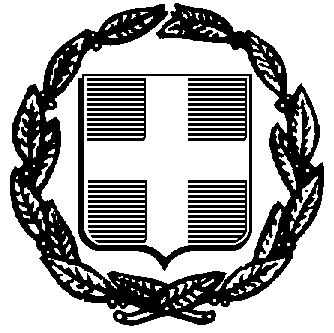 ΕΛΛΗΝΙΚΗ ΔΗΜΟΚΡΑΤΙΑΔ Η Μ Ο Σ    Χ Ι Ο ΥΔ/ΝΣΗ ΟΙΚΟΝΟΜΙΚΩΝ ΥΠΗΡΕΣΙΩΝΤΜΗΜΑ ΠΡΟΜΗΘΕΙΩΝ & ΑΠΟΘΗΚΗΣΕΛΛΗΝΙΚΗ ΔΗΜΟΚΡΑΤΙΑΔ Η Μ Ο Σ    Χ Ι Ο ΥΔ/ΝΣΗ ΟΙΚΟΝΟΜΙΚΩΝ ΥΠΗΡΕΣΙΩΝΤΜΗΜΑ ΠΡΟΜΗΘΕΙΩΝ & ΑΠΟΘΗΚΗΣΕΛΛΗΝΙΚΗ ΔΗΜΟΚΡΑΤΙΑΔ Η Μ Ο Σ    Χ Ι Ο ΥΔ/ΝΣΗ ΟΙΚΟΝΟΜΙΚΩΝ ΥΠΗΡΕΣΙΩΝΤΜΗΜΑ ΠΡΟΜΗΘΕΙΩΝ & ΑΠΟΘΗΚΗΣ                Χίος,    22  Φεβρουαρίου 2022                Αρ. Πρωτ.: Ταχ.Δ/νση:Δημοκρατίας 2,  82131 Χίος Πληροφορίες:Κοντού Αναστασία Τηλέφωνο:22713-51 721 22713-51 713